【大規模イベント名称を挿入】診療記録大規模イベント版J-SPEED2018 当てはまるもの全てに☑大規模イベント版J-SPEED2018 当てはまるもの全てに☑大規模イベント版J-SPEED2018 当てはまるもの全てに☑大規模イベント版J-SPEED2018 当てはまるもの全てに☑大規模イベント版J-SPEED2018 当てはまるもの全てに☑トリアージタグ□赤　□黄　□緑  □黒　　番号：□赤　□黄　□緑  □黒　　番号：□赤　□黄　□緑  □黒　　番号：□赤　□黄　□緑  □黒　　番号：初診日初診日西暦　　　　　　　　　年　　　　　　　月　　　　　　　日西暦　　　　　　　　　年　　　　　　　月　　　　　　　日西暦　　　　　　　　　年　　　　　　　月　　　　　　　日診療日西暦　　　　　　　　　年　　　　　　　　　月　　　　　　　　　　日　 　西暦　　　　　　　　　年　　　　　　　　　月　　　　　　　　　　日　 　西暦　　　　　　　　　年　　　　　　　　　月　　　　　　　　　　日　 　西暦　　　　　　　　　年　　　　　　　　　月　　　　　　　　　　日　 　Demographicss年齢　　　　　　　　　歳　　　　　　　　　歳　　　　　　　　　歳診療場所Demographicss年齢□0歳,　　□1-14歳,　　□15-64歳,　　□65歳-□0歳,　　□1-14歳,　　□15-64歳,　　□65歳-□0歳,　　□1-14歳,　　□15-64歳,　　□65歳-診療場所Demographicss性別1□男性患者氏名フリガナフリガナフリガナフリガナDemographicss性別2□女性（妊娠なし）患者氏名フリガナフリガナフリガナフリガナDemographicss性別3□女性（妊娠あり）患者氏名（漢字等）                       ニックネーム（外国人呼び名）（漢字等）                       ニックネーム（外国人呼び名）（漢字等）                       ニックネーム（外国人呼び名）（漢字等）                       ニックネーム（外国人呼び名）Demographicss背景4□訪日外国人（30日以内の入国）患者氏名（漢字等）                       ニックネーム（外国人呼び名）（漢字等）                       ニックネーム（外国人呼び名）（漢字等）                       ニックネーム（外国人呼び名）（漢字等）                       ニックネーム（外国人呼び名）Demographicss背景5□医療通訳必要患者氏名（漢字等）                       ニックネーム（外国人呼び名）（漢字等）                       ニックネーム（外国人呼び名）（漢字等）                       ニックネーム（外国人呼び名）（漢字等）                       ニックネーム（外国人呼び名）Demographicss背景6□イベント関係者（主催者・警備関係者等）生年月日・年齢※年齢不詳の場合は推定年齢西暦　　　　　　　年　　　　　月　　　　　　日　（　　　　　　歳）※年齢不詳の場合は推定年齢西暦　　　　　　　年　　　　　月　　　　　　日　（　　　　　　歳）※年齢不詳の場合は推定年齢西暦　　　　　　　年　　　　　月　　　　　　日　（　　　　　　歳）※年齢不詳の場合は推定年齢西暦　　　　　　　年　　　　　月　　　　　　日　（　　　　　　歳）Demographicss背景7□イベント参加者（観客）生年月日・年齢※年齢不詳の場合は推定年齢西暦　　　　　　　年　　　　　月　　　　　　日　（　　　　　　歳）※年齢不詳の場合は推定年齢西暦　　　　　　　年　　　　　月　　　　　　日　（　　　　　　歳）※年齢不詳の場合は推定年齢西暦　　　　　　　年　　　　　月　　　　　　日　（　　　　　　歳）※年齢不詳の場合は推定年齢西暦　　　　　　　年　　　　　月　　　　　　日　（　　　　　　歳）Demographicss背景8□イベントと無関係の者生年月日・年齢※年齢不詳の場合は推定年齢西暦　　　　　　　年　　　　　月　　　　　　日　（　　　　　　歳）※年齢不詳の場合は推定年齢西暦　　　　　　　年　　　　　月　　　　　　日　（　　　　　　歳）※年齢不詳の場合は推定年齢西暦　　　　　　　年　　　　　月　　　　　　日　（　　　　　　歳）※年齢不詳の場合は推定年齢西暦　　　　　　　年　　　　　月　　　　　　日　（　　　　　　歳）Demographicss背景9□国籍Demographicss背景10□連絡先＊住所・携帯電話番号等＊住所・携帯電話番号等＊住所・携帯電話番号等＊住所・携帯電話番号等Health eventsProcedure & Outcome健康事象11□交通事故外傷連絡先＊住所・携帯電話番号等＊住所・携帯電話番号等＊住所・携帯電話番号等＊住所・携帯電話番号等Health eventsProcedure & Outcome健康事象12□転倒外傷連絡先＊住所・携帯電話番号等＊住所・携帯電話番号等＊住所・携帯電話番号等＊住所・携帯電話番号等Health eventsProcedure & Outcome健康事象13□墜落・転倒外傷連絡先＊住所・携帯電話番号等＊住所・携帯電話番号等＊住所・携帯電話番号等＊住所・携帯電話番号等Health eventsProcedure & Outcome健康事象14□スポーツ外傷等バイタルサイン意識障害：□無・□有意識障害：□無・□有呼吸数：  　　　　　　　　　/ min呼吸数：  　　　　　　　　　/ minHealth eventsProcedure & Outcome健康事象15□刺傷・切創バイタルサイン意識障害：□無・□有意識障害：□無・□有呼吸数：  　　　　　　　　　/ min呼吸数：  　　　　　　　　　/ minHealth eventsProcedure & Outcome健康事象16□熱傷バイタルサイン血圧：　　    /    　  mmHg血圧：　　    /    　  mmHg体温：　　　　　　　　　　　　 ℃体温：　　　　　　　　　　　　 ℃Health eventsProcedure & Outcome健康事象17□爆傷バイタルサイン血圧：　　    /    　  mmHg血圧：　　    /    　  mmHg体温：　　　　　　　　　　　　 ℃体温：　　　　　　　　　　　　 ℃Health eventsProcedure & Outcome健康事象18□銃創バイタルサイン脈拍：                         / min　　整・不整脈拍：                         / min　　整・不整脈拍：                         / min　　整・不整脈拍：                         / min　　整・不整Health eventsProcedure & Outcome健康事象19□その他の外傷バイタルサイン脈拍：                         / min　　整・不整脈拍：                         / min　　整・不整脈拍：                         / min　　整・不整脈拍：                         / min　　整・不整Health eventsProcedure & Outcome健康事象20□意識障害（意識清明以外すべて）主訴Health eventsProcedure & Outcome健康事象21□発熱主訴Health eventsProcedure & Outcome健康事象22□疼痛（内因性）現病歴（日本語で記載）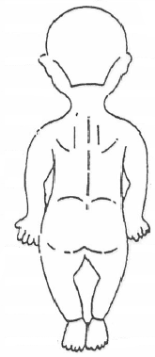 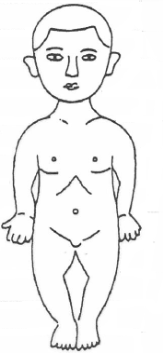 Health eventsProcedure & Outcome健康事象23□急性呼吸器感染症現病歴（日本語で記載）Health eventsProcedure & Outcome健康事象24□消化器感染症、食中毒Health eventsProcedure & Outcome健康事象25□麻疹疑い（皮疹を伴う発疹）Health eventsProcedure & Outcome健康事象26□緊急の感染症対応ニーズ（1～4類感染症疑い、専門家コンサル ト要）Health eventsProcedure & Outcome健康事象27□熱中症・脱水症Health eventsProcedure & Outcome健康事象28□皮膚疾患（外傷・熱傷以外）Health eventsProcedure & Outcome健康事象29□脳卒中・循環器疾患Health eventsProcedure & Outcome健康事象30□精神科的医療ニーズHealth eventsProcedure & Outcome健康事象31□外傷以外の緊急の外科的医療ニーズHealth eventsProcedure & Outcome健康事象32□感染症以外の緊急の内科的医療ニーズHealth eventsProcedure & Outcome健康事象33□Health eventsProcedure & Outcome健康事象34□Health eventsProcedure & Outcome健康事象35□掲載以外の疾病Procedure & Outcome実施処置・転帰36□30分以上の診療Procedure & Outcome実施処置・転帰37□医療フォロー不要Procedure & Outcome実施処置・転帰38□医療フォロー必要（医療機関受診指導）Procedure & Outcome実施処置・転帰39□紹介（紹介状作成等）診断Procedure & Outcome実施処置・転帰40□高次機関への救急搬送診断Procedure & Outcome実施処置・転帰41□入院（紹介先を含む）診断Procedure & Outcome実施処置・転帰42□受診時死亡処置□無・□有□無・□有□無・□有□無・□有Procedure & Outcome実施処置・転帰43□加療中の死亡処置□無・□有□無・□有□無・□有□無・□有Procedure & Outcome実施処置・転帰44□処置□無・□有□無・□有□無・□有□無・□有Procedure & Outcome実施処置・転帰45□処方□無・□有□無・□有□無・□有□無・□有Context特記事象46□暴力被害処方□無・□有□無・□有□無・□有□無・□有Context特記事象47□違法薬物・アルコール関与（疑い含む）処方□無・□有□無・□有□無・□有□無・□有Context特記事象48□テロ（疑い含む）転帰□帰宅	□搬送 →	搬送手段	搬送機関	搬送先□紹介 →	紹介先　□死亡 →	場所	時刻	確認者□帰宅	□搬送 →	搬送手段	搬送機関	搬送先□紹介 →	紹介先　□死亡 →	場所	時刻	確認者□帰宅	□搬送 →	搬送手段	搬送機関	搬送先□紹介 →	紹介先　□死亡 →	場所	時刻	確認者□帰宅	□搬送 →	搬送手段	搬送機関	搬送先□紹介 →	紹介先　□死亡 →	場所	時刻	確認者Context特記事象49□化学物質中毒（疑い含む）転帰□帰宅	□搬送 →	搬送手段	搬送機関	搬送先□紹介 →	紹介先　□死亡 →	場所	時刻	確認者□帰宅	□搬送 →	搬送手段	搬送機関	搬送先□紹介 →	紹介先　□死亡 →	場所	時刻	確認者□帰宅	□搬送 →	搬送手段	搬送機関	搬送先□紹介 →	紹介先　□死亡 →	場所	時刻	確認者□帰宅	□搬送 →	搬送手段	搬送機関	搬送先□紹介 →	紹介先　□死亡 →	場所	時刻	確認者Context特記事象50□転帰□帰宅	□搬送 →	搬送手段	搬送機関	搬送先□紹介 →	紹介先　□死亡 →	場所	時刻	確認者□帰宅	□搬送 →	搬送手段	搬送機関	搬送先□紹介 →	紹介先　□死亡 →	場所	時刻	確認者□帰宅	□搬送 →	搬送手段	搬送機関	搬送先□紹介 →	紹介先　□死亡 →	場所	時刻	確認者□帰宅	□搬送 →	搬送手段	搬送機関	搬送先□紹介 →	紹介先　□死亡 →	場所	時刻	確認者Context追加症候群51□転帰□帰宅	□搬送 →	搬送手段	搬送機関	搬送先□紹介 →	紹介先　□死亡 →	場所	時刻	確認者□帰宅	□搬送 →	搬送手段	搬送機関	搬送先□紹介 →	紹介先　□死亡 →	場所	時刻	確認者□帰宅	□搬送 →	搬送手段	搬送機関	搬送先□紹介 →	紹介先　□死亡 →	場所	時刻	確認者□帰宅	□搬送 →	搬送手段	搬送機関	搬送先□紹介 →	紹介先　□死亡 →	場所	時刻	確認者Context追加症候群52□転帰□帰宅	□搬送 →	搬送手段	搬送機関	搬送先□紹介 →	紹介先　□死亡 →	場所	時刻	確認者□帰宅	□搬送 →	搬送手段	搬送機関	搬送先□紹介 →	紹介先　□死亡 →	場所	時刻	確認者□帰宅	□搬送 →	搬送手段	搬送機関	搬送先□紹介 →	紹介先　□死亡 →	場所	時刻	確認者□帰宅	□搬送 →	搬送手段	搬送機関	搬送先□紹介 →	紹介先　□死亡 →	場所	時刻	確認者Context追加症候群53□転帰□帰宅	□搬送 →	搬送手段	搬送機関	搬送先□紹介 →	紹介先　□死亡 →	場所	時刻	確認者□帰宅	□搬送 →	搬送手段	搬送機関	搬送先□紹介 →	紹介先　□死亡 →	場所	時刻	確認者□帰宅	□搬送 →	搬送手段	搬送機関	搬送先□紹介 →	紹介先　□死亡 →	場所	時刻	確認者□帰宅	□搬送 →	搬送手段	搬送機関	搬送先□紹介 →	紹介先　□死亡 →	場所	時刻	確認者Context追加症候群54□転帰□帰宅	□搬送 →	搬送手段	搬送機関	搬送先□紹介 →	紹介先　□死亡 →	場所	時刻	確認者□帰宅	□搬送 →	搬送手段	搬送機関	搬送先□紹介 →	紹介先　□死亡 →	場所	時刻	確認者□帰宅	□搬送 →	搬送手段	搬送機関	搬送先□紹介 →	紹介先　□死亡 →	場所	時刻	確認者□帰宅	□搬送 →	搬送手段	搬送機関	搬送先□紹介 →	紹介先　□死亡 →	場所	時刻	確認者Context追加症候群55□転帰□帰宅	□搬送 →	搬送手段	搬送機関	搬送先□紹介 →	紹介先　□死亡 →	場所	時刻	確認者□帰宅	□搬送 →	搬送手段	搬送機関	搬送先□紹介 →	紹介先　□死亡 →	場所	時刻	確認者□帰宅	□搬送 →	搬送手段	搬送機関	搬送先□紹介 →	紹介先　□死亡 →	場所	時刻	確認者□帰宅	□搬送 →	搬送手段	搬送機関	搬送先□紹介 →	紹介先　□死亡 →	場所	時刻	確認者Context追加症候群56□転帰□帰宅	□搬送 →	搬送手段	搬送機関	搬送先□紹介 →	紹介先　□死亡 →	場所	時刻	確認者□帰宅	□搬送 →	搬送手段	搬送機関	搬送先□紹介 →	紹介先　□死亡 →	場所	時刻	確認者□帰宅	□搬送 →	搬送手段	搬送機関	搬送先□紹介 →	紹介先　□死亡 →	場所	時刻	確認者□帰宅	□搬送 →	搬送手段	搬送機関	搬送先□紹介 →	紹介先　□死亡 →	場所	時刻	確認者Context追加症候群57□転帰□帰宅	□搬送 →	搬送手段	搬送機関	搬送先□紹介 →	紹介先　□死亡 →	場所	時刻	確認者□帰宅	□搬送 →	搬送手段	搬送機関	搬送先□紹介 →	紹介先　□死亡 →	場所	時刻	確認者□帰宅	□搬送 →	搬送手段	搬送機関	搬送先□紹介 →	紹介先　□死亡 →	場所	時刻	確認者□帰宅	□搬送 →	搬送手段	搬送機関	搬送先□紹介 →	紹介先　□死亡 →	場所	時刻	確認者Context追加症候群58□転帰□帰宅	□搬送 →	搬送手段	搬送機関	搬送先□紹介 →	紹介先　□死亡 →	場所	時刻	確認者□帰宅	□搬送 →	搬送手段	搬送機関	搬送先□紹介 →	紹介先　□死亡 →	場所	時刻	確認者□帰宅	□搬送 →	搬送手段	搬送機関	搬送先□紹介 →	紹介先　□死亡 →	場所	時刻	確認者□帰宅	□搬送 →	搬送手段	搬送機関	搬送先□紹介 →	紹介先　□死亡 →	場所	時刻	確認者Context追加症候群59□転帰□帰宅	□搬送 →	搬送手段	搬送機関	搬送先□紹介 →	紹介先　□死亡 →	場所	時刻	確認者□帰宅	□搬送 →	搬送手段	搬送機関	搬送先□紹介 →	紹介先　□死亡 →	場所	時刻	確認者□帰宅	□搬送 →	搬送手段	搬送機関	搬送先□紹介 →	紹介先　□死亡 →	場所	時刻	確認者□帰宅	□搬送 →	搬送手段	搬送機関	搬送先□紹介 →	紹介先　□死亡 →	場所	時刻	確認者Context追加症候群60□転帰□帰宅	□搬送 →	搬送手段	搬送機関	搬送先□紹介 →	紹介先　□死亡 →	場所	時刻	確認者□帰宅	□搬送 →	搬送手段	搬送機関	搬送先□紹介 →	紹介先　□死亡 →	場所	時刻	確認者□帰宅	□搬送 →	搬送手段	搬送機関	搬送先□紹介 →	紹介先　□死亡 →	場所	時刻	確認者□帰宅	□搬送 →	搬送手段	搬送機関	搬送先□紹介 →	紹介先　□死亡 →	場所	時刻	確認者＜メモ＞＜メモ＞＜メモ＞＜メモ＞＜メモ＞対応者署名（判読できる文字で記載）所属（医療班名等）所属（医療班名等）医師看護師＜メモ＞＜メモ＞＜メモ＞＜メモ＞＜メモ＞対応者署名（判読できる文字で記載）＜メモ＞＜メモ＞＜メモ＞＜メモ＞＜メモ＞対応者署名（判読できる文字で記載）薬剤師業務調整員データ入力イベントロゴ挿入＜メモ＞＜メモ＞＜メモ＞＜メモ＞＜メモ＞対応者署名（判読できる文字で記載）イベントロゴ挿入